POBUDA ZA IZVEDBO LOKACIJSKE PREVERITVEPODATKI O POBUDNIKUNAMEN LOKACIJSKE PREVERITVE – ustrezno označiti(na podlagi 131. člena Zakona o urejanju prostora (Uradni list RS, št. 61/17; v nadaljevanju ZUreP-2) se podaja pobuda za izvedbo postopka lokacijske preveritve za enega od treh možnih namenov)SEZNAM ZEMLJIŠČ, NA KATERA SE LOKACIJSKA PREVERITEV NANAŠAPODROBNEJŠI PODATKI GLEDE NA NAMEN LOKACIJSKE PREVERITVEPODATKI O ŽE PRIDOBLJENIN UPRAVNIH DOVOLJENJIH NA OBMOČJU LOKACIJSKE PREVERITVE (gradbena dovoljenja, uporabna dovoljenja, inšpekcijske odločbe idr.)Na območju pobude je že zgrajen objekt z veljavnim upravnim dovoljenjem (označiti, če je)Številka in datum izdanega upravnega dovoljenja 
(izpolni se le, če je na območju pobude že zgrajen objekt z veljavnim upravnim dovoljenjem) PODATKI O ELABORATU LOKACIJSKE PREVERITVEOBVEZNE PRILOGE – ustrezno označitiINFORMACIJE O VARSTVU OSEBNIH PODATKOV:Občina Rogaška Slatina bo osebne podatke obdelovala zgolj  za namen izvedbe postopka za preveritev podlag v postopku sprememb OPN na podlagi določil Zakona o urejanju prostora. Občina bo hranila in varovala osebne podatke skladno z roki določenimi v klasifikacijskem načrtu občine in na primeren način, tako da ne bo prišlo do morebitnih neupravičenih razkritij podatkov nepooblaščenim osebam. Občina bo omogočila obdelavo oziroma posredovanje osebnih podatkov izključno pooblaščenim uporabnikom, ki so pooblaščeni za dostop do  osebnih podatkov. Občina pri obdelavi osebnih podatkov iz te vloge ne uporablja avtomatiziranega sprejemanja odločitev, vključno z oblikovanjem profilov. Zagotovitev podatkov je potrebna, v kolikor osebni podatki ne bi bili zagotovljeni vloge ne bo možno obravnavati. Osebni podatki se NE prenašajo v tretje države ali mednarodne organizacije.Seznanjen/a sem, da imam glede osebnih podatkov, ki se nanašajo name, pravico seznanitve, dopolnitve, popravka, omejitve obdelave, izbrisa, prenosljivosti in ugovora (vključno s pravico do pritožbe pri Informacijskem pooblaščencu in sodnim varstvom pravic).  Podrobnejše informacije o tem, kako občina ravna z osebnimi podatki, so na voljo na preko kontaktnih podatkov pooblaščene osebe za varstvo osebnih podatkov: e-pošta: petra.gasparic@rogaska-slatina.si.SEZNANITEV POBUDIKA:Pogoj za obravnavo elaborata in izdajo sklepa o lokacijski preveritvi je plačilo nadomestila za stroške postopka, za kar bo pobudniku / investitorju izdan Sklep o določitvi stroškov lokacijske preveritve v skladu z Odlokom o določitvi stroškov lokacijske preveritve v Občini Rogaška Slatina (Uradni list RS, št. 140/20).Plačilo nadomestila ne zagotavlja potrditve sklepa o lokacijski preveritvi.Občina Rogaška Slatina lahko zahteva dopolnitev pobude ali elaborata lokacijske preveritve zaradi strokovnih ugotovitev Občine ali zahtev nosilcev urejanja prostora, ki v postopku podajo mnenje o ustreznosti elaborata.IZJAVA POBUDNIKA:Podpisani/a izjavljam, da sem k pobudi priložil označene priloge in potrjujem, da so navedeni podatki resnični.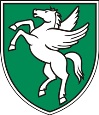 OBČINA ROGAŠKA SLATINAOBČINA ROGAŠKA SLATINAOBČINA ROGAŠKA SLATINAOddelek za okolje in prostorOddelek za okolje in prostorOddelek za okolje in prostorIzletniška ulica 2, 3250 Rogaška SlatinaIzletniška ulica 2, 3250 Rogaška SlatinaIzletniška ulica 2, 3250 Rogaška SlatinaT: 03 81 81 700T: 03 81 81 700F: 03 81 81 724F: 03 81 81 724E: obcina@rogaska-slatina.siE: obcina@rogaska-slatina.si……………………………………………..(zaporedna številka pobude za izvedbo 
lokacijske preveritve, poda katero je ta vodena (izpolni občina)……………………………………………..(zaporedna številka pobude za izvedbo 
lokacijske preveritve, poda katero je ta vodena (izpolni občina)www.rogaska-slatina.si……………………………………………..(zaporedna številka pobude za izvedbo 
lokacijske preveritve, poda katero je ta vodena (izpolni občina)……………………………………………..(zaporedna številka pobude za izvedbo 
lokacijske preveritve, poda katero je ta vodena (izpolni občina)……………………………………………..(zaporedna številka pobude za izvedbo 
lokacijske preveritve, poda katero je ta vodena (izpolni občina)……………………………………………..(zaporedna številka pobude za izvedbo 
lokacijske preveritve, poda katero je ta vodena (izpolni občina)……………………………………………..(zaporedna številka pobude za izvedbo 
lokacijske preveritve, poda katero je ta vodena (izpolni občina)……………………………………………..(zaporedna številka pobude za izvedbo 
lokacijske preveritve, poda katero je ta vodena (izpolni občina)……………………………………………..(zaporedna številka pobude za izvedbo 
lokacijske preveritve, poda katero je ta vodena (izpolni občina)……………………………………………..(zaporedna številka pobude za izvedbo 
lokacijske preveritve, poda katero je ta vodena (izpolni občina)_Ime in priimek / naziv pravne osebe:Naslov / sedež podjetja:Poštna številka, pošta:Kontaktni telefon, e-pošta:Zastopnik / pooblaščenec:
(če pobudo podaja v imenu pobudnika)Naslov, kontaktni telefon, 
e-pošta pooblaščenca:A.Določanje obsega stavbnega zemljišča pri posamični poselitvi
(128. člen zurep-2)B.Individualno odstopanje od prostorskih izvedbenih pogojev 
(129. člen zurep-2)C.Omogočanje začasne rabe prostora
(130. člen zurep-2)Parcelna številkaKatastrska občinaLastnik zemljiščaA.DOLOČANJE OBSEGA STAVBNEGA ZEMLJIŠČA PRI POSAMIČNI POSELITVI
(128. člen ZUreP-2)DOLOČANJE OBSEGA STAVBNEGA ZEMLJIŠČA PRI POSAMIČNI POSELITVI
(128. člen ZUreP-2)Površina izvorno določenega območja stavbnih zemljišč, kot je določena v OPN (m2)Površina izvorno določenega območja stavbnih zemljišč, kot je določena v OPN (m2)Površina, za katero se območje stavbnih zemljišč poveča / zmanjša (m2)Površina, za katero se območje stavbnih zemljišč poveča / zmanjša (m2)Površina območja stavbnih zemljišč po povečanju ali zmanjšanju (m2)Površina območja stavbnih zemljišč po povečanju ali zmanjšanju (m2)Odstotek povečanja ali zmanjšanja stavbnih zemljišč glede na površino stavbnih zemljišč, določeno v OPN (%)Odstotek povečanja ali zmanjšanja stavbnih zemljišč glede na površino stavbnih zemljišč, določeno v OPN (%)B.INDIVIDUALNO ODSTOPANJE OD PROSTORSKIH IZVEDBENIH POGOJEV 
(129. člen ZUreP-2)Okoliščine, zaradi katerih investicijska namera ne zadosti prostorskemu izvedbenemu pogoju:fizične lastnosti zemljišča, neprimerna parcelna struktura, pozidanost ali raba sosednjih zemljišč in druge omejujoče okoliščine v zvezi z lokacijo, na katere investitor ne more vplivati in onemogočajo izvedbo investicije, ali pa terjajo nesorazmerne stroške na strani investitorja ali občinenameravana uporaba gradbenih materialov ter tehničnih in tehnoloških rešitev, ki med pripravo in sprejetjem prostorskega izvedbenega akta niso bile poznane ali uporabljene, pa so ustrezne ali primernejše od predpisanih z vidika doseganja ciljev urejanja prostora, varstva okolja, učinkovite rabe energije ipd.medsebojna neskladnost prostorskih izvedbenih aktov, določenih v prostorskem izvedbenem aktu, ki je občina še ni uskladila s spremembami in dopolnitvami tega aktagre za rekonstrukcijo ali prizidavo obstoječega objekta, ki pomeni spremembo gabaritov, oblike, namembnosti ali zunanjega videza obstoječega objekta zaradi uskladitve z bistvenimi zahtevami, kot jih za objekte določajo predpisi, ki urejajo graditevgre za nadomestno gradnjo, ki pomeni manjše odstopanje glede lege, gabaritov, oblike, namembnosti in zunanjega videza objekta, ki ga nadomešča, če je to potrebno zaradi varovanja javnega interesainvesticijska namera predvideva izvedbo pomožnih objektov, ki jih prostorski izvedbeni pogoji ne dopuščajo, če se z njimi dosega boljša funkcionalnost obstoječih objektovC.OMOGOČANJE ZAČASNE RABE PROSTORA
(130. člen ZUreP-2)OMOGOČANJE ZAČASNE RABE PROSTORA
(130. člen ZUreP-2)Predlagan čas izvajanja začasne rabePredlagan čas izvajanja začasne rabeNaslov elaborata:Datum izdelave elaborata:Izdelovalec elaborata:ZAPS ident. št. izdelovalca elaborata:Kontaktni podatki izdelovalca elaborata:Elaborat lokacijske preveritvePooblastilo pobudnika, v kolikor pobudo podaja njegov zastopnik oz. pooblaščenecVeljavni upravni akti na zemljišču (gradbena / uporabna dovoljenja, inšpekcijske odločbe, idr)Soglasje lastnika / solastnika, če pobudnik ni izključni lastnik zemljiščaDatum:	Pobudnik / zastopnik / pooblaščenecIme in priimekžig (za pravne osebe)Podpis